دفع إقرارات ضريبة المبيعاتيتيح الموقع الإلكتروني للمكلفين إمكانية دفع ضرائب المبيعات التابعة لإقرارات المبيعات المقدمة مسبقاً وذلك من خلال اتباع الخطوات التالية:يقوم المكلف بالدخول إلى الموقع الإلكتروني الخاص بالمكلفين.يقوم النظام بعرض المعلومات التالية المرتبطة بالسنة المدخلة:المبلغ الإجمالي للغرامات  . 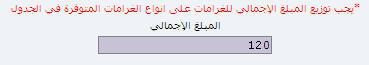 جدول يحتوي على ما يلي:أنواع الدفعات المطلوبةضريبة مبيعات (عامة/خاصة)غرامات (عامة/خاصة)فروقات (عامة/خاصة)غرامة 0.004غرامة تأخير تقديم إقرار ضريبيغرامة مثلي (عامة/خاصة)المبلغ المطلوب: يعبَر عن المبالغ الأصلية المطلوبة من المكلف لكل نوع من أنواع الدفعات المسرودة أعلاه وتكون جميعها مقروءة من النظام.المبلغ المراد دفعه: يعبَر عن المبلغ المراد دفعه من قبل المكلف ويقوم المكلف بإدخاله. 